www.Idoxopen4community.co.uk/wchgSimple Training GuideThe open4 website is a really useful resource for anyone looking to apply for funding.This guide I will be explaining:The registration process Searching for fundingSaving your resultsEmail notificationsStep 1: RegisterBefore you can access the sites searches / funding pages you must first register.This process it quite simple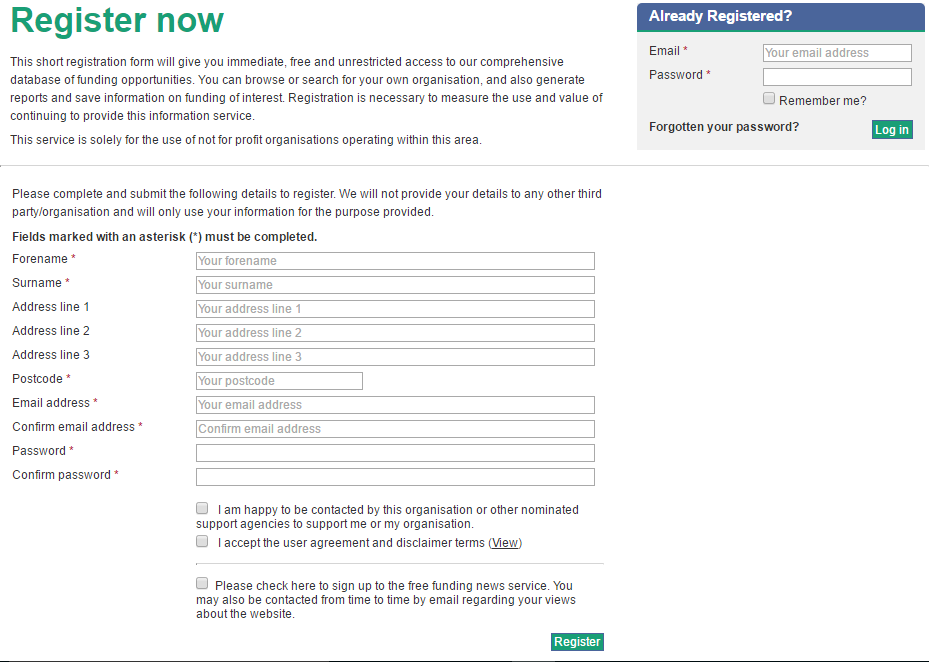 To complete the registration process you must fill in all boxes marked with a * and accept the User Agreement.       Once you have registered with a valid email address you will be able to use the search features. Step 2: Searching for fundingThere are two ways you can search for funding on the Open4 website.Category Browse Organisation type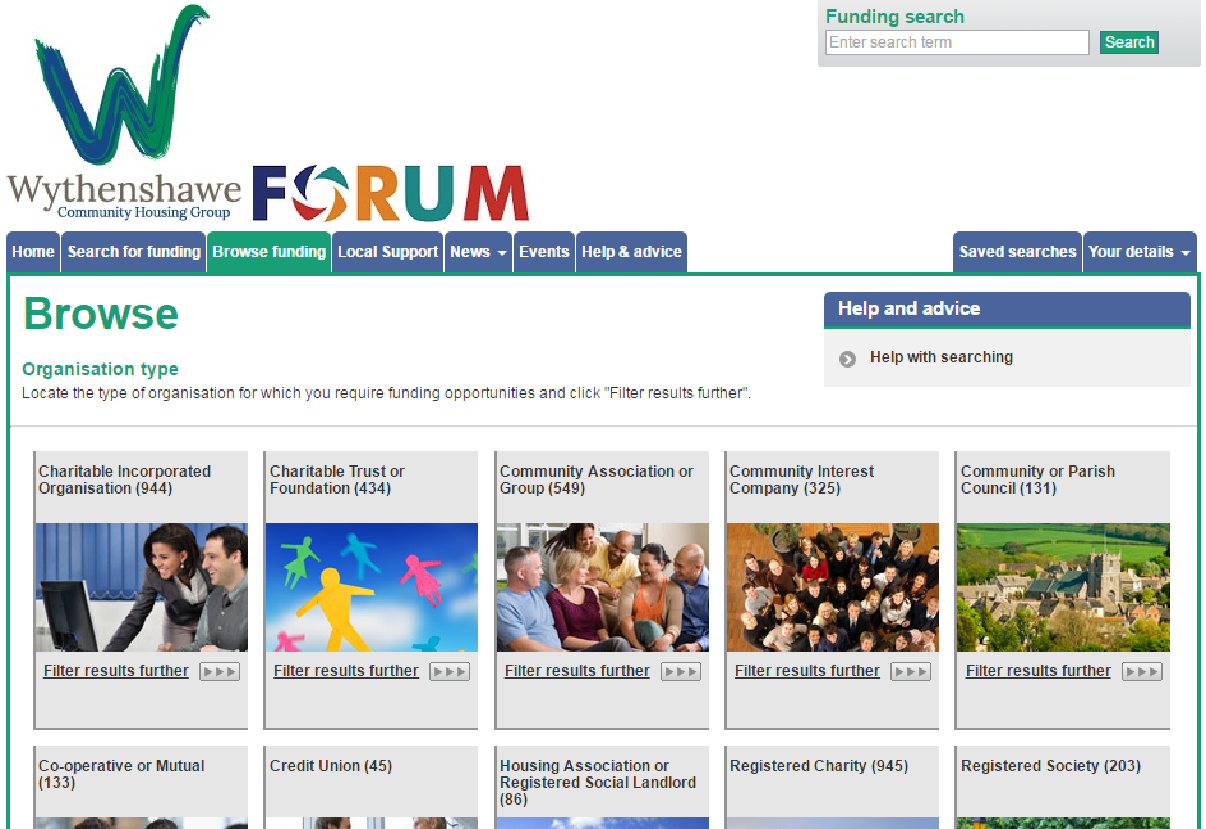 This type of search allows you to select the category of your organisation.Once you select your organisation type the site will list funding / grants that are currently open for you to apply for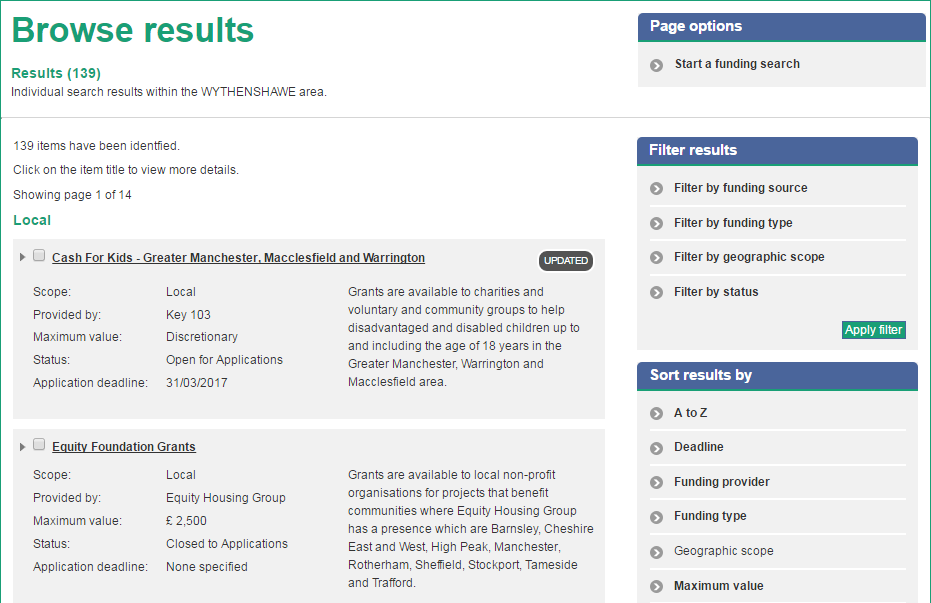 Custom search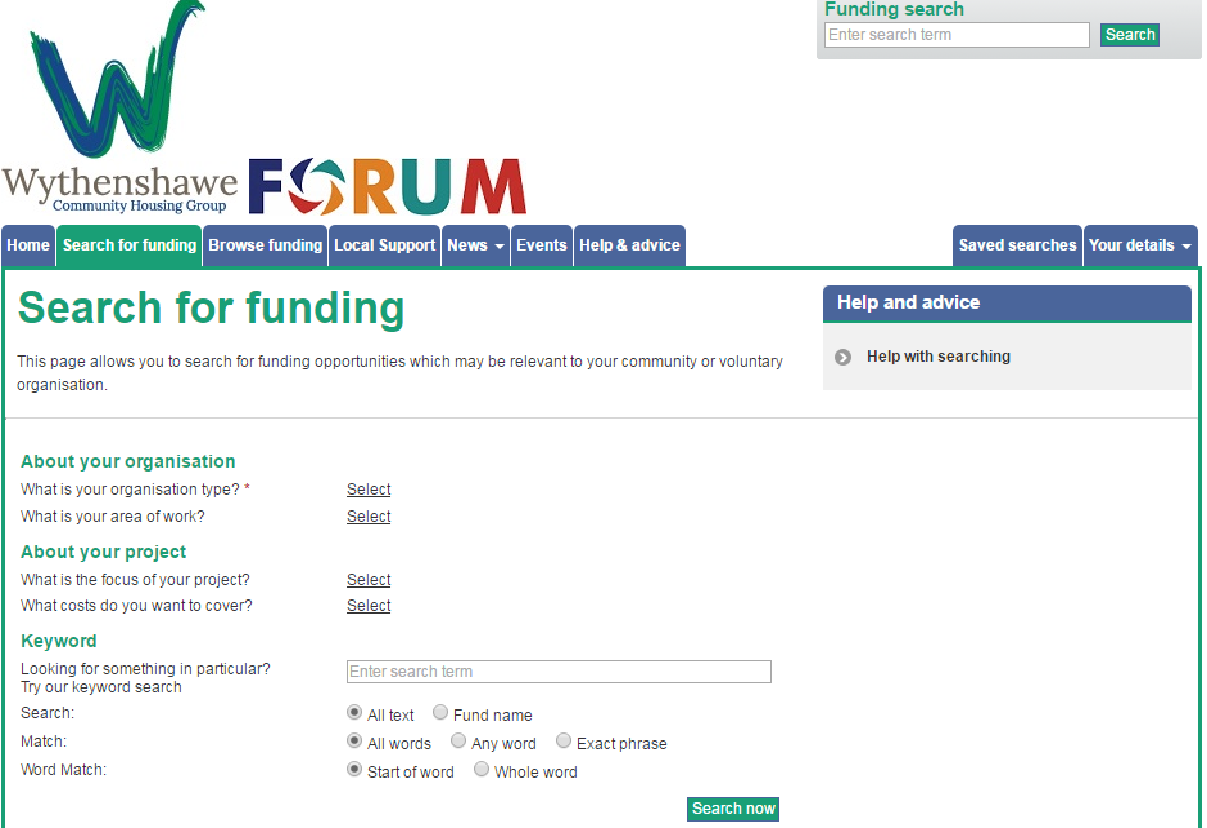 This search allows you fully refine the results of your funding search by using the additional information you provide to filter out funding / grants that are not relevant to your organisationYour search results will list all funding / grants your organisation can apply for and give you some basic details including: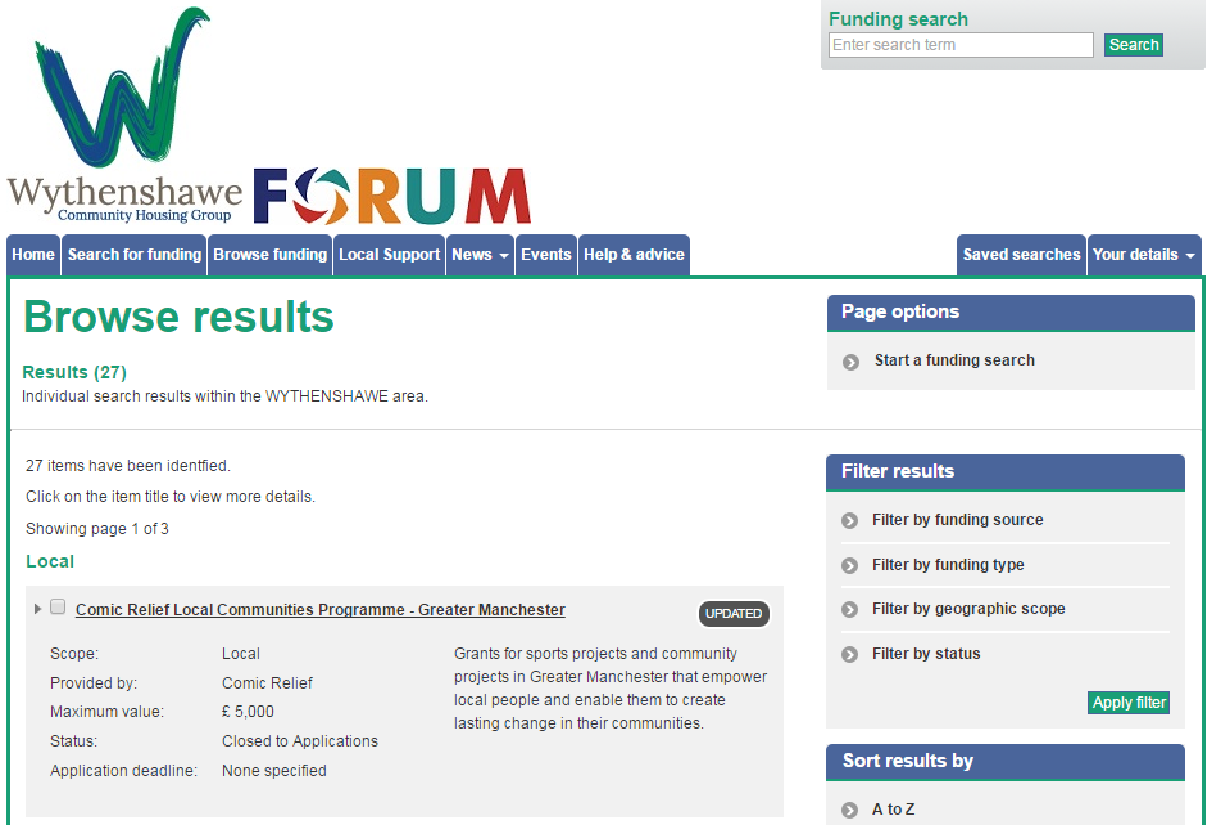 ScopeProvider Max amount you can apply forCurrently accepting applicationsDeadline for applicationsYou can click on each to find out more details and find out how to applyFor more information on the www.Idoxopen4community.co.uk/wchg website : Contact Alasdair Ricard - Digital Inclusion on 07580 870 450 | Alasdair.Ricard@wchg.org.uk